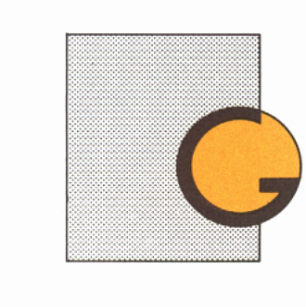 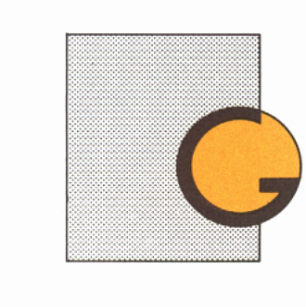 Welkom in het Gezondheidscentrum de Weide. Onderstaande gegevens hebben wij nodig om u correct in te kunnen schrijvenWilt u het formulier volledig invullen? Naam:______________________________________________________________________Man / Vrouw* Roepnaam:____________________________________________________________________________ Voorletters:______________________Geboortedatum:________________BSN:_____________________    Burgerlijke staat: gehuwd / gescheiden / ongehuwd / samenwonend / weduwstaat*Beroep: ______________________________________________________________________________   Adres:________________________________________________________________________________ Postcode:___________________________ Plaats:____________________________________________ Telefoon:___________________________  Mobiel:____________________________________________ E-mail :_______________________________________________________________________________ Nummer Paspoort/ID kaart/rijbewijs/vreemdelingendocument:____________________________________ Naam ziektekostenverzekeraar:  ___________________________________________________________  Inschrijfnummer/polisnummer:_____________________________________________________________   Naam apotheek:________________________________________________________________________ Naam vorige huisarts:____________________________________________________________________ Plaats vorige huisarts:__________________________________Telefoon:__________________________ 
Geeft u toestemming voor het opvragen van uw medisch dossier:  Ja / Nee*Ik geef toestemming voor het elektronisch uitwisselen van mijn gegevens via de zorginfrastructuur:  Ja / Nee* (Kijk voor informatie op www.vzvz.nl, uw rechten in de zorg) 
Handtekening (vanaf 16 jaar):	                              Voor kinderen jonger dan 16 jaar handtekening ouder(s): -------------------------------------------------- 	 	-------------------------------------------------------------------------- Vanaf 16 jaar kunt u digitaal communiceren, wilt u digitaal communiceren met uw huisarts, via MijnGezondheid.net?  Ja / Nee* (Wij nodigen u uit).
				* Doorhalen wat niet van toepassing isGraag dit formulier afgeven bij de assistente. Bij inlevering vragen wij u om een geldig legitimatiebewijs te tonen. (Als u meerdere formulieren afgeeft, neemt u dan ook de daarbij behorende legitimatiebewijzen mee). Wij verzoeken u zelf uw vorige huisarts in te lichten over de wijziging van huisartsIn te vullen door de doktersassistente:
Ingeschreven bij huisarts: □ van Til    □ Blokzijl    □ Glas    □ Scheffers   □ Olieman     □ Oosterhof  Datum ontvangen formulier: ____________________